DEMANDE D’AIDE FINANCIÈREPolitique d’attribution d’aide financière aux organismesDEMANDE D’AIDE FINANCIÈRE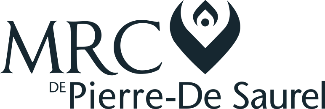 FICHE D’IDENTIFICATION DE L’ORGANISMEFICHE D’IDENTIFICATION DE L’ORGANISMENom AdresseTéléphoneCourrielSite InternetStatut juridique (secteur public, municipalité, OBNL, coopérative, etc.)IDENTIFICATION DE LA DEMANDEIDENTIFICATION DE LA DEMANDENom du projetNom du responsableTéléphone du responsableCourriel du responsableType de projet (création, expansion ou consolidation d’entreprise, événement, service, produit, aménagement, construction, etc.)Secteur d’activitéTerritoire visé par le projetPopulation visée par le projet(groupes cibles et/ou  ensemble de la population)Si vous souhaitez obtenir de l’aide pour remplir le formulaire, veuillez communiquer avec la MRC.Si vous souhaitez obtenir de l’aide pour remplir le formulaire, veuillez communiquer avec la MRC.LE PROJETPrésentation de l’organismeMise en contexte (pourquoi un tel projet?)Description du projetObjectifs recherchés et résultats attendusAppui(s) au projetMoyens utilisés pour rejoindre la population ciblée par le projetCoûts et financement du projet (démarrage)Coûts et financement du projet (démarrage)Coûts et financement du projet (démarrage)Coûts et financement du projet (démarrage)Coût du projetCoût du projetSources de financement du projetSources de financement du projet      $      $      $      $      $      $      $      $      $      $      $      $      $      $      $      $      $      $      $      $      $      $      $      $      $      $Total – Coût du projet      $Total - Financement      $LA STRUCTURE ORGANISATIONNELLEStructure (rôle de chaque personne à l’intérieur de l’organisation, du projet)Membres du conseil d’administration (nom, fonction, expérience)LES ÉTAPES DE MISE EN ŒUVRE DU PROJET (avec échéancier)LES RETOMBÉES ET ENJEUX POUR LE MILIEUEnvironnementQualité de vieEmploi | Économie locale (indiquez le nombre d’emplois créés et/ou maintenus à temps plein et/ou à temps partiel)Culture | Éducation | PatrimoineDéveloppement de la démocratie et citoyenneté active(indiquez le nombre de bénévoles qui contribuent à la réalisation du projet)LES LIENS AVEC LES ORIENTATIONS DE LA POLITIQUE D’ATTRIBUTION D’AIDE FINANCIÈRE AUX ORGANISMES(se référer à la Politique d’attribution d’aide financière aux organismes)À JOINDRE AU FORMULAIRE :États financiers de l’organisme pour les deux (2) dernières années;Résolution de l’organisme fiduciaire désignant la personne responsable du projet;Résolution de l’organisme désignant le signataire du protocole d’entente avec la MRC (pour les demandes de contribution aux organismes exclusivement);Estimations, soumissions, photographies et dossier de presse, si applicable;Autre document pertinent.Il est important de joindre le présent formulaire aux autres pièces jointes lors de l’envoi de vos fichiers.